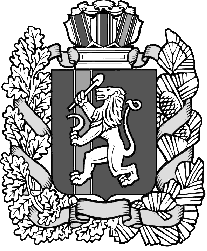 Администрация Дзержинского сельсовета Дзержинского района Красноярского краяПОСТАНОВЛЕНИЕс. Дзержинское16.04.2018                                                                                                   № 45-пО мерах по обеспечению пожарной безопасности объектов и населённых пунктов Дзержинского сельсовета в весенне-летний пожароопасный период 2018 годаНа основании Федеральных законов «О защите населения и территорий от чрезвычайных ситуаций природного и техногенного характера» от 21.12.1993 года  № 68-ФЗ, «О пожарной безопасности» от 21.12.1994 года № 69-ФЗ, «Об общих принципах организации местного самоуправления в Российской Федерации» от 06.10.2003 года  № 131-ФЗ и в соответствии со  ст.18,31 Устава ПОСТАНОВЛЯЮ:1. Утвердить план мероприятий, подлежащих реализации в весенне-летний пожароопасный период на территории Дзержинского сельсовета в 2018 году согласно приложению. 2. Контроль, за исполнением постановления возложить на заместителя главы сельсовета А.С. Алексеева.3. Опубликовать постановление в газете «Дзержинец».4. Постановление вступает в силу в день, следующий за днём его официального опубликования.Глава  сельсовета                                                                                   А.И. Сонич                                                                                                   Приложение 							         к постановлению администрации	    сельсовета №45-п от 16.04.2018 г  ПЛАНмероприятий, подлежащих реализации в весенне-летний пожароопасный период на территории Дзержинского сельсовета в 2018 году№ п/пНаименование мероприятияСрок реализацииисполнители1.Проведение заседания КЧС и ПБ с утверждением плана мероприятий на весенне-летний пожароопасный период.до 9 апреляЧлены КЧС и ПБ2.Расчет и распределение целевым назначением денежных средств на проведение работ организационного и технического характера по предупреждению пожаров.до 13 апреляУправление социальной защиты населения районаВедущий специалист по ГОЧС и ПБ, 3.Создание необходимого запаса горюче-смазочных материалов, огнетушащих средств, пожарно-технического вооружения для ликвидациипожаров;до 13 апреляВедущий специалист по ГОЧС и ПБ, ПЧ-39 ФПС РФ4.Восстановление и создание минерализованных полос (проведение опашки) на территориях населенных пунктов, прилегающих к лесным массивам, опасных объектов экономики (склады ГСМ, нефтебазы и т.п.), свалок бытовых отходов;с учетом местных погодных условий, но не позднее 11 июня для остальных.Ведущий специалист по ГОЧС и ПБ, владельцы нефтебаз и АЗС;Дзержинский филиал КГАУ «Красноярсклес»5.Проверить состояние молниезащиты резервуаров нефтебаз, АЗС, проведение их ремонта до 20 апреляОНД и ПР по Тасеевскому и Дзержинскому районам, владельци нефтебаз и АЗС6.Проведение ревизии и ремонта источников наружного противопожарного водоснабжения (пожарные гидранты, водоемы, водонапорные башни), в том числе на территориях предприятий, оборудовать пирсы и подъезды к естественным водоемам.до 20 апреля Ведущий специалист по ГОЧС и ПБ, руководители предприятий7.Провести мониторинг и подготовку перечня бесхозных строений, отсутствующих указателей улиц, номеров домов, принять меры по сносу данных строений, восстановлению отсутствующих указателей;до 1 маяВедущий специалист по ГОЧС и ПБ, Главный специалист по вопросам ЖКЖ8.Изготовление  (обновление) стендов по пропаганде мер пожарной безопасности в местах общего пользования  населенных пунктов;до 14 маяВедущий специалист по ГОЧС и ПБ 9.Разработка, тиражирование и распространение памяток о мерах пожарной безопасности в быту, в том числе при пользовании открытым огнем на приусадебных участках в весенне-летний период;до 13 апреляВедущий специалист по ГОЧС и ПБ10.Оснащение территорий общего пользования, муниципальных учреждений первичными средствами тушения пожаров и противопожарным инвентарем;до 23 апреляРуководители муниципальных учреждений11.Проведение проверок наличия на усадьбах граждан первичных средств тушения пожаров и противопожарного инвентаря (багров, лопат, емкостей с водой и т.п.) для оказания первой помощи по тушению пожаров, наличия табличек с указанием инвентаря, выносимого на пожардо 1 маяВедущий специалист по ГОЧС и ПБ, 12.Проверка готовности подразделений муниципальной, добровольной пожарной охраны к тушению пожаров, (состояние техники, вооружения, оснащенности), при необходимости принятие мер по их укомплектованию согласно нормамдо 13 апреляВедущий специалист по ГОЧС и ПБ, 13.В населенных пунктах где имеются передвижные комплексы «Огнеборец» провести обучение мотористов с последующим принятием зачетовдо 13 апреляВедущий специалист по ГОЧС и ПБ,  ПСЧ-39 ФПС РФ14.Оборудование мест общего пользования населенных пунктов средствами связи для быстрого вызова подразделений пожарной охраны.до 1 маяВедущий специалист по ГОЧС и ПБ,   15.Уборку горючих отходов с территорий лесозаготовительных, деревообрабатывающих предприятий, иных пожароопасных производств, а также с территорий, прилегающих к усадьбам граждан, муниципальным учреждениямдо 1 маяВедущий специалист по ГОЧС и ПБ, Главный специалист по вопросам ЖКХ, руководители предприятий16.Подготовка проведения заседаний комиссии по чрезвычайным ситуациям и обеспечению пожарной безопасности и контроль выполнения принятых решений по вопросам: о мерах по повышению уровня противопожарной защиты населенных пунктов в том числе от лесных пожаров; о противопожарном состоянии особо важных пожаро-взрывоопасных объектов экономики, медицинских, образовательных и культурно-зрелищных учреждений, муниципального и частного жилого фонда; о результатах работы по подготовке к весеннее-летнему пожароопасному периоду (С заслушиванием конкретных руководителей органов местного самоуправления, предприятий и организаций, лиц ответственных за выполнение мероприятий); о соблюдении руководителями организаций, гражданами требований пожарной безопасности и выполнении предписаний, постановлений и иных законных требований должностных лиц пожарной охраны по обеспечению пожарной безопасности в весеннее-летний период; об установлении особого противопожарного режима и принятия дополнительных мер пожарной безопасности. заседание проводятся с периодичностью учитывающей обстановку с пожарами и степень выполнения мероприятий РКЧС и ПБ, ОНД и ПР по Тасеевскому и Дзержинскому районам, ПСЧ-39 ФПС РФ, отделение полиции №1 МО МВД РФ «Абанский»17.Информирование  населения о принимаемых мерах, проводимых мероприятиях по защите населенных пунктов от пожаров, соблюдении мер пожарной безопасности по месту проживания граждан с использованием возможностей средств массовой информациив течение всего периодаКЧС и ПБ,  18.Проведение сходов, собраний жителей по вопросам обеспечения пожарной безопасности в поселениях, реализация принятых на них решенийдо 27 апреляГлава сельсовета 19.Публикация в средствах массовой информации материалов о противопожарном состоянии объектов руководителях предприятий, организаций и гражданых, не выполняющих требования пожарной безопасности.в течении всего периодаОНД и ПР по Тасеевскому и Дзержинскому районам20.Проведение занятий с учащимися школ, детьми дошкольного возраста в детских садах о правилах пользования открытым огнем в лесах, других местах с наличием горючих веществ и материалов, включая территории предприятий и бесхозные строения до 1 мая Управления образования администрации района 21.Разработка и утверждение форм стимулирования граждан, активно занимающихся профилактикой пожаров и принимающих участие в их тушении.до 20 апреляВедущий специалист по ГОЧС и ПБ,   22.Разработка и реализация дополнительных мероприятий по защите объектов и населенных пунктов в условиях сухой и жаркой погодыпо мере наступления сухой и жаркой погодыКЧС и ПБ,ОНД и ПР по Тасеевскому и Дзержинскому районам  23.Принятие постановления об установлении на территории сельсовета особого противопожарного режима, в котором должны быть предусмотрены:-мероприятия по запрету сжигания мусора на приусадебных участках, на свалках, пожнивных остатков на полях сельхозпредприятий, несанкционированных сельскохозяйственных палов, разведения костров, топки печей, пользования открытым огнем на весь период установления особого противопожарного режима;-ограничение посещения населением лесных массивов;-организация патрулирования населенных пунктов общественными инструкторами, добровольными пожарными, гражданами и контроль этой работы-организация и обеспечение работы в ежедневном режиме оперативного штаба с привлечением всех заинтересованных служб и организаций в целях оперативного принятия превентивных мер по стабилизации обстановки с пожараминемедленнона период особого противопожарного режимаОНД и ПР по Тасеевскому и Дзержинскому районам,Администрация сельсовета,КЧС и ПБ  24.Согласование с органами внутренних дел порядка действий по ограничению доступа населения в лесные массивы.на период особого противопожарного режимаКЧС и ПБ  25.Подготовка и направление в территориальный орган государственного пожарного надзора итогового отчета о принятых мерах (проведенных вышеперечисленных мероприятиях) с приложением документов (их копий), подтверждающих выполнение предупредительных мероприятий.до 18 маяВедущий специалист по ГОЧС и ПБ 